„ CANISTERAPEU TICKÝ  POBYT 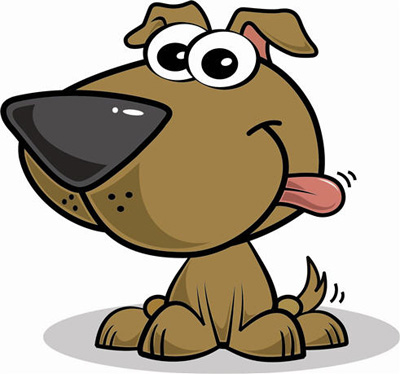                                (a.k.a TÁBOR) “                                                                        (základné informácie)Čím je tento pobyt (tábor) špecifický?Canisterapeutický pobyt (a.k.a tábor) má už viacročnú tradíciu, ktorá začala rokom 2005. V jednoduchom preklade by sme mohli povedať, že ide o „tábor so psíkmi“.  Tento preklad nevystihuje presne jedinečnosť tábora a jeho špecifikum.  Tábora sa môže zúčastniť maximálne 30 detí vo veku od 7 do 12 rokov (individuálne žiadosti mimo tejto vekovej kategórie posúdia organizátorky). Prečo len toľko detí a vždy v auguste? Canisterapeutický tábor je zameraný na deti so špecifickými výchovno-vzdelávacími potrebami, najmä na deti s problémami v čítaní (dyslektikov), v písaní (dysgrafikov), v pravopise (dysortografikov), v sústredení, s oneskoreným vývinom, so zvýšenou emocionalitou, na deti nesamostatné, nepraktické. Deti s týmito problémami sú v prvý a potom aj v posledný večer testované. Sú zaradené na terapiu k psíkovi, ktorého si vybrali. Na individuálnej terapii sa zameriavame na reedukáciu špecifického problému u daného dieťaťa. Rodičia sú v deň odchodu presne informovaní - ako ich dieťa postúpilo, v čom sa zlepšilo. Rodičom sú poskytnuté rady, čo a ako je potrebné ešte docvičiť, ako s dieťaťom doma čítať a pod. Rokmi máme skúsenosť, že rodičia majú aj viac detí, ktoré potrebujú zabezpečiť v priebehu prázdnin. Pri organizácii tábora prihliadame aj na tento fakt. Deti sa bez problému naučia empatii, tolerancii, zlepšia si svoje sústredenie, pamäť, ale najmä si zopakujú základy gramatiky a precvičia zápis na diktát, nakoľko každý deň v dopoludňajších hodinách sú zaradené špeciálne cvičenia, kde si toto všetko zábavnou a hravou formou deti precvičia. Ostatné činnosti sú ako v každom inom tábore, t.j. hry, súťaže s rôznorodým zameraním, kúpanie, turistika, nočná hra. Deti počas tábora nemajú žiadne osobné voľno a týmto dbáme na ich bezpečnosť. Samozrejme k nim pristupujeme individuálne a relaxujú podľa potreby. Činnosti sú rozvrhnuté od 7. hod. do 22. hod. Teenageri môžu mať ďalšie zaujímavé večerné aktivity za svoju celodennú snahu a „vzorné správanie“ . Vyššie uvedené špecifikum nie je to jediné čo máme pre „táborníkov“ pripravené . Každý rok má tábor aj svoj „motív“. Tohtoročný motív je VESMÍR či KOZMOS . Máš ho aj vo vodotlači  Na deti dohliadajú: 3 špeciálni pedagógovia, 1 logopéd, 1 psychológ, 1 zdravotná sestra, 2 canis- terapeuti, 3 animátori - asistenti, 2 špeciálne cvičení chlpáči. Organizátor:   Centrum špeciálno-pedagogického poradenstva, Bocatiova č.1, Košice.Dátum a miesto konania: od 10.08.2019 do 17.08.2019, Ranč ŠUGOV, Šugovská dolina 10, 044 25 Medzev. Ranč Šugov je malý lesný penzión rodinného typu vsadený do prekrásneho prostredia Národného parku Slovenský kras (bližšie info na: http://www.rancsugov.sk/).Základné informácie, t.j. kde, kedy, ako:Doprava bola po tieto roky individuálna. Poprosíme Vás v záväznej prihláške uviesť, či by ste mali záujem o zabezpečenie dopravy, ale len na cestu do Penziónu. Posledný deň je potrebné pre dieťa (deti) prísť osobne, najmä z dôvodu referencií a následných rád. V prípade problému s dopravou dieťaťa domov, je potrebné včas informovať organizátorky.    Stretneme sa: Ranč ŠUGOV, Šugovská dolina 10 v Medzeve, dňa 10.08.2019 (sobota) najneskôr o 15. hod., nakoľko musíme deti ubytovať. Začíname o 17. hod. večerou. V prípade skoršieho príchodu je možné zložiť si veci v areáli penziónu už po 11. hod, avšak z dôvodu príprav tábora a organizácie tím CŠPP preberá zodpovednosť za Vaše dieťa/deti  až po 15.hod..V deň odchodu, t.j. 17.08.2019 (sobota), pobyt končí obedom a je potrebné si prísť pre dieťa (deti) najneskôr o 13.30 hod. V prípade problémov, nejasností je potrebné organizátorov upozorniť vopred alebo priebežne kontaktovať v čase od 18.30 do 19.30 na nižšie uvedené číslo  UPOZORNENIE a cena: Podpisom prihlášky súhlasíte s poplatkom 180 €, ktorý zahŕňa: ubytovanie, plnú penziu, pitný režim, zabezpečenie psov pre výkon canisterapie, hipoterapiu, pracovné a reedukačné listy, ceny do súťaží, edukačné pomôcky. V poplatku sú zahrnuté aj náklady na stravu, ubytovanie a nutné výdavky asistentov a inštruktorov spojené s ich účasťou na tábore (organizátori tábora, asistenti aj canisinštruktori túto činnosť vykonávajú vo svojom osobnom voľne a na báze dobrovoľníctva). V cene tábora nie je zahrnuté poistenie pre prípad úrazu, je potrebné ho zabezpečiť individuálne. Nevratnú zálohu 80€ je potrebné uhradiť do 10.06.2019 (inak Vaša prihláška nebude akceptovaná) a zvyšnú sumu najneskôr v deň tábora, t.j. 10.08.2019. Za drahé veci, mobilné telefóny a vreckové detí neručíme, preto Vás prosíme zvážiť, čo dieťaťu pribalíte do batožiny. Neodporúčame „drahé hračky“ (napr. MP3, MP4 prehrávače, iPod, iPhone, PSP, notebooky a pod.), nevhodné hračky (drobné kocky, pištole, vystreľovacie hračky a pod.). Rovnako Vás prosíme o zváženie nutnosti sladkostí. Neodporúčame Coca-Colu, chipsy, iné energetické „bomby“, sladké čokoládové tyčinky (Mars, Snickers a pod.). Tieto a podobné nápoje a potraviny zvýrazňujú nešpecifické problémy u detí, hyperaktivitu, alergie a zhoršujú sústredenie. Odporúčame jednotné vreckové max. 10 €, nakoľko deti majú všetko zabezpečené.Zoznam potrebných vecí: Hygienické potreby, uteráky (veľký, malý), osuška k vode, prezuvky, vychádzková a najmä pevná obuv, tričká, krátke nohavice, dlhé nohavice, teplé oblečenie (aj bundu), tepláková súprava, šiltovka, čiapka alebo šatka, slnečné okuliare, pršiplášť, pyžamo, spodná bielizeň, ponožky, plavky (plávacie koleso, rukávniky pre neplavcov), menší batoh s jedlom a pitím (fľaša na vodu) na výlet / túru, baterka, písacie potreby, kniha, ktorú číta Vaše dieťa a niečo zo školy, čo si chce zopakovať, umelohmotný pohár/resp. menšia fľaša, Repelent proti komárom a opaľovací krém, podložka na ležanie k vode a na lúke (podľa úsudku rodiča).Priložiť deťom zoznam zbalených vecí (najmä u malých detí).Preukaz poistenca (vhodnejšia je kópia) a na samostatnom lístočku informácie o užívaných liekoch (resp. uviesť aj problémy pri stravovaní). Zabezpečiť poistenie dieťaťa pre prípad úrazu (v prípade problémov kontaktujte organizátorky)Pri príchode, prosíme, odovzdať vypísanú druhú časť prihlášky s podpísaným „Vyhlásením“ a „Potvrdením o zdravotnej spôsobilosti“. 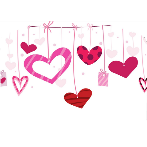 Pozor PREKVAPENIE  : Aj v tomto roku prisľúbila účasť pani spisovateľka, Gabriela FUTOVÁ so svojimi „chlpáčmi“. Posledný deň tábora, t.j. 17.08.2019 bude možné si priamo u nej zakúpiť knihu/-y, resp. si dať vlastnú knižôčku podpísať. Veľmi sa na Vás všetkých teší .   Organizátori a kontakty:PaedDr. Tatiana Majerníková (špeciálny pedagóg, canisterapeutka v CŠPP), majernikova@csppke.sk, m: 0905 215 330Mgr. Zuzana Kuncová (psychologička v CŠPP), kuncova@csppke.sk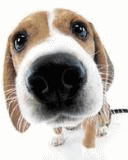 Čakáme ťa s úsmevom a dobrou náladou                            